Игра «Самый ловкий»Цель: закрепление счёта в пределах 10, развитие мелкой моторики и координации движений рук.Правила игры:  играет один ребёнок. Необходимо перенести пинцетом из общей ёмкости фасолинки в отдельные ячейки в нужном количестве (цифры на дне ячеек указывают необходимое количество).Игра рассчитана на средний дошкольный возраст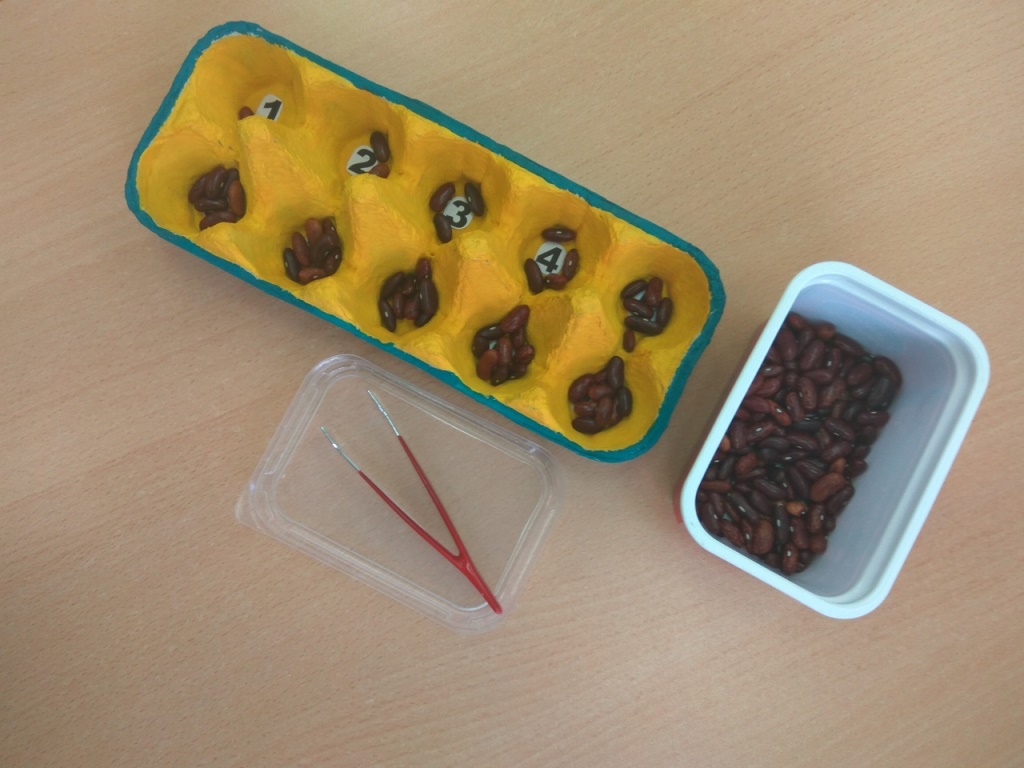 Воспитатель Касаткина Оксана Александровна